                                                                                                                                    GRAD KARLOVAC                              IVANA BANJAVČIĆA 9                              47 000 KARLOVAC		REPUBLIKA HRVATSKA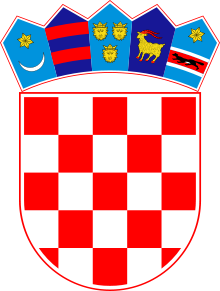 KARLOVAČKA ŽUPANIJA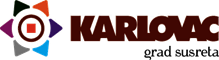  GRAD KARLOVAC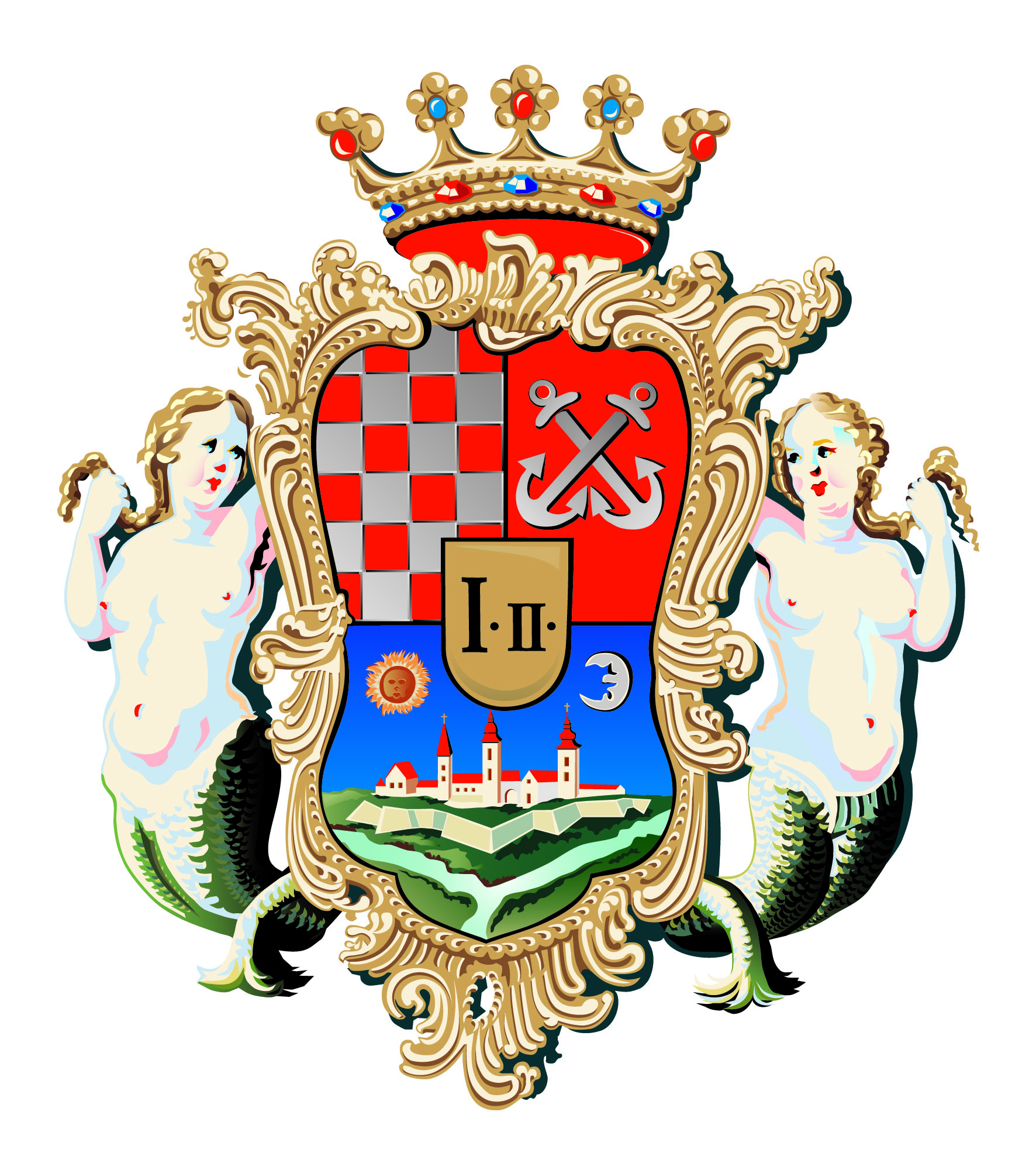 ZAHTJEV ZA SUFINANCIRANJE TROŠKOVA  JAVNOG PRIJEVOZA (ŽELJEZNICOM) REDOVNIH STUDENATA S PODRUČJA GRADA KARLOVCA U AKADEMSKOJ 2023./2024. GODINIPODACI O PODNOSITELJUPODACI O PODNOSITELJUIME I PREZIMEADRESA PREBIVALIŠTAADRESA ELEKTRONIČKE POŠTEOIBDATUM ROĐENJATELEFON/MOBITELNAZIV VISOKOG UČILIŠTAGODINA I MJESTO STUDIRANJA IZJAVA  ZA OBRADU OSOBNIH PODATAKAPod materijalnom i kaznenom odgovornošću izjavljujem da su podaci navedeni u ovom zahtjevu točni i potpuni te da dajem privolu službenoj osobi u Gradu Karlovcu da iste ima pravo provjeravati, obrađivati, čuvati te koristiti u skladu sa Zakonom o zaštiti osobnih podataka i drugim važećim propisima, a u svrhu obrade i odlučivanja o zahtjevu. Svrha ove obrade je nužna za izvršavanje zadaće od javnog interesa ili pri izvršavanju službene ovlasti voditelja obrade, u skladu sa Uredbom (EU) 2016/679 Europskog parlamenta i Vijeća o zaštiti pojedinaca u vezi s obradom osobnih podataka i o slobodnom kretanju takvih podataka, i ostalim nadležnim zakonima i propisima.  Svrha prikupljanja podataka je utvrđivanje mjerila za ostvarivanje prava za sufinanciranje troškova javnog prijevoza (željeznicom) redovitih studenata s područja grada Karlovca.  Obrada osobnih  podataka bit će u skladu sa svrhom prikupljanja, a prikupljaju se samo podaci koji su nužni za provedbu  Javnog poziva za iskaz interesa za sufinanciranje troškova javnog prijevoza (željeznicom) redovnih studenata s prebivalištem na području grada Karlovca Prikupljeni podaci će se čuvati tijekom ograničenog vremenskog razdoblja te na način kojim se osigurava njihova sigurnost.IZJAVA  ZA OBRADU OSOBNIH PODATAKAPod materijalnom i kaznenom odgovornošću izjavljujem da su podaci navedeni u ovom zahtjevu točni i potpuni te da dajem privolu službenoj osobi u Gradu Karlovcu da iste ima pravo provjeravati, obrađivati, čuvati te koristiti u skladu sa Zakonom o zaštiti osobnih podataka i drugim važećim propisima, a u svrhu obrade i odlučivanja o zahtjevu. Svrha ove obrade je nužna za izvršavanje zadaće od javnog interesa ili pri izvršavanju službene ovlasti voditelja obrade, u skladu sa Uredbom (EU) 2016/679 Europskog parlamenta i Vijeća o zaštiti pojedinaca u vezi s obradom osobnih podataka i o slobodnom kretanju takvih podataka, i ostalim nadležnim zakonima i propisima.  Svrha prikupljanja podataka je utvrđivanje mjerila za ostvarivanje prava za sufinanciranje troškova javnog prijevoza (željeznicom) redovitih studenata s područja grada Karlovca.  Obrada osobnih  podataka bit će u skladu sa svrhom prikupljanja, a prikupljaju se samo podaci koji su nužni za provedbu  Javnog poziva za iskaz interesa za sufinanciranje troškova javnog prijevoza (željeznicom) redovnih studenata s prebivalištem na području grada Karlovca Prikupljeni podaci će se čuvati tijekom ograničenog vremenskog razdoblja te na način kojim se osigurava njihova sigurnost.Vlastoručni potpis  podnositelja zahtjevaVlastoručni potpis  podnositelja zahtjevaMjesto: Datum: